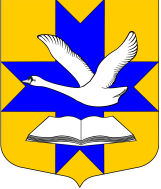 Администрация муниципального образованияБольшеколпанскоЕ сельскоЕ поселениЕГатчинского муниципального районаЛенинградской областиП О С Т А Н О В Л Е Н И Еот  " 31 " 	января	 2014 г.                                                   № 16 В соответствии с подпунктом 4 пункта 10 статьи 35 Федерального закона от 06.10.2003г. №131-ФЗ «Об общих принципах организации местного самоуправления в Российской Федерации», Порядком разработки, утверждения и реализации ведомственных целевых программ в муниципальном образовании Большеколпанское сельское поселение Гатчинского муниципального района Ленинградской области, утверждённым постановлением главы администрации от 22.10.2013г. № 377 «О порядке разработки, утверждения и реализации ведомственных целевых программ в  муниципальном образовании Большеколпанское сельское поселение Гатчинского муниципального района Ленинградской области», а также в целях устойчивого развития территории администрация Большеколпанского сельского поселенияПОСТАНОВЛЯЕТ:Утвердить ведомственную целевую программу «Использование и охрана земель Большеколпанского сельского поселения Гатчинского района Ленинградской области в 2014 – 2016 года».Настоящее постановление подлежит официальному опубликованию.Постановление разместить на официальном сайте администрации Большеколпанского сельского поселения.Контроль за исполнением данного постановления оставляю за собой.Глава администрации                                                                                             М.В.БычининаИсп. Гузь Н.В. 8 (81371) 61-603Утверждена Постановлением администрации№ 16 от « 31 » января 2014 г.Ведомственная целевая программа  «Использование и охрана земель Большеколпанского сельского поселения Гатчинского района Ленинградской областив 2014 – 2016 годах»Паспорт ведомственной целевой программыНаименование главного распорядителя бюджетных средств администрация муниципального образования Большеколпанское сельское поселение Гатчинского муниципального района Ленинградской областиНаименование ведомственной целевой программы «Использование и охрана земель Большеколпанского сельского поселения Гатчинского района Ленинградской области в 2014 – 2016 годах».Должностное лицо, утвердившее ведомственную целевую программу (дата утверждения), или наименование, дата и номер соответствующего нормативного акта постановление главы администрации Большеколпанского сельского поселения от № 16  « 31»  января 2014 года.Обоснование разработки ведомственной целевой программы пункт 1 статьи 11, статьи 12, 13, 14 Земельного кодекса Российской Федерации, статьи 8.6. и 8.7. Кодекса об административных правонарушениях Российской Федерации.Соответствие ведомственной целевой программы задачам социально-экономического развития муниципального образования Большеколпанское сельское поселение Гатчинского муниципального района Ленинградской области соответствует.Цели и задачи ведомственной целевой программы систематическое проведение мониторинга использования земель, выявление пустующих и нерационально используемых земель в целях передачи их в аренду (собственность);Обеспечение улучшения и восстановления земель, подвергшихся деградации, нарушению и другим негативным (вредным) воздействиям;Сохранение качества земель (почв) и улучшение экологической обстановки;Сохранение, защита и улучшение условий окружающей среды для обеспечения здоровья и благоприятных условий жизнедеятельности  населения;Обеспечение организации рационального использования и охраны земель;Сохранение и восстановление зелёных насаждений;Инвентаризация земель.Численность целевой группы населения муниципального образования Большеколпанское сельское поселение Гатчинского муниципального района Ленинградской области, на которую ориентирована ведомственная целевая программа    10022 человек.Целевые индикаторы и показатели ведомственной целевой программы Эффективное использование и охрана земель;Восстановление нарушенных земель;Увеличение налогооблагаемой базы.Ожидаемые результаты ведомственной целевой программы:Упорядочение землепользования;Вовлечение в оборот новых земельных участков;Повышение экологической безопасности населения муниципального образования и качества его жизни;Увеличение поступления бюджетных средств.Содержание и сроки выполнения основных мероприятий ведомственной целевой программы мониторинг использования земель 2014 – 2015 – 2016 годыОбъёмы финансирования ведомственной целевой программы без финансированияПредварительная оценка эффективности выполнения ведомственной целевой программы увеличение поступлений бюджетных средств за счёт увеличения налогооблагаемой базы и арендных платежей за земельные участки, выявление нарушений Земельного законодательства и нормативно – правовых актов муниципального образования Большеколпанское сельское поселение Гатчинского муниципального района Ленинградской областиПредполагаемый способ проведения мониторинга (контроля) результативности ведомственной целевой программы контроль за исполнением ведомственной целевой программы осуществляет администрация Большеколпанского сельского поселения в пределах своих полномочий в соответствии с законодательствомПримечание:Данная программа подлежит корректировке в течение трёх лет, в зависимости от принятия решений администрацией муниципального образования  Большеколпанское сельское поселение Гатчинского муниципального района Ленинградской области.РАЗДЕЛ 1. АНАЛИЗ СИТУАЦИИ, ОБОСНОВАНИЕ ЦЕЛЕЙ И ЗАДАЧ ВЕДОМСТВЕННОЙ ЦЕЛЕВОЙ ПРОГРАММЫ.1.1 Оценка и анализ исходной ситуации, обоснование необходимости программно-целевой разработки проблемыЗемля – это часть окружающей среды, характеризующаяся пространством, рельефом, почвенным покровом, растительностью, недрами, водами, являющаяся главным средством производства в сельском хозяйстве, пространственным базисом для размещения объектов промышленности, жилья, инфраструктуры и т.п.; земная поверхность, почвы.Земля используется и охраняется в Российской Федерации как основа жизни и деятельности народов, проживающих на соответствующей территории. Эта формула служит фундаментом прав и обязанностей государства, занятия общества и землевладельцев использованием и охраной земли в соответствии с действующим законодательством.Нерациональное использование земли, потребительское и бесхозяйственное отношение к ней приводят к нарушению выполняемых ею функций, снижению её природных свойств.Выполнение запланированных объёмов работ соответствует потребностям поселения, темпам постоянно растущих запросов населения к качеству жизни на территории.Программа направлена на создание благоприятных условий использования и охраны земель, обеспечивающих реализацию государственной политики эффективного и рационального использования и управления земельными ресурсами в интересах укрепления экономики сельского поселения.1.2 Управление ведомственной целевой Программой.Состав участников реализации ведомственной целевой Программы.Заказчиком ведомственной целевой Программы является администрация муниципального образования Большеколпанское сельское поселение Гатчинского муниципального района Ленинградской области.Разработчиком ведомственной целевой Программы является ведущий специалист по вопросам территориального планирования администрации муниципального образования Большеколпанское сельское поселение Гатчинского муниципального района Ленинградской области Гузь Наталья Вадимовна.Представитель заказчика ведомственной целевой Программы – ведущий специалист по вопросам территориального планирования администрации муниципального образования Большеколпанское сельское поселение Гатчинского муниципального района Ленинградской области Гузь Наталья Вадимовна.Участники ведомственной целевой Программы – администрация муниципального образования Большеколпанское сельское поселение Гатчинского муниципального района Ленинградской области и землепользователи.Исполнители ведомственной целевой Программы:– ведущий специалист по вопросам территориального планирования администрации муниципального образования Большеколпанское сельское поселение Гатчинского муниципального района Ленинградской области Гузь Наталья Вадимовна;– ведущий специалист по администрированию неналоговых платежей администрации муниципального образования Большеколпанское сельское поселение Гатчинского муниципального района Ленинградской области Кемпи Екатерина Михайловна;– ведущий специалист по благоустройству, озеленению и экологии администрации муниципального образования Большеколпанское сельское поселение Гатчинского муниципального района Ленинградской области Хребтенко Елена Алексеевна.РАЗДЕЛ 2. Цели, задачи и сроки реализации Программы.2.1. Основными целями Программы являются:- обеспечение безопасных и комфортных условий для проживания граждан, обеспечение устойчивого развития территории муниципального образования; - систематическое проведение мониторинга использования земель, выявление пустующих и нерационально используемых земель в целях передачи их в аренду (собственность);- обеспечение улучшения и восстановления земель, подвергшихся деградации, нарушению и другим негативным (вредным) воздействиям;- сохранение качества земель (почв) и улучшение экологической обстановки в населённых пунктах Большеколпанского сельского поселения;- сохранение, защита и улучшение условий окружающей среды для обеспечения здоровья и благоприятных условий жизнедеятельности населения.2.2. Основными задачами Программы являются:- учёт не вовлечённых в оборот земель;- обеспечение организации рационального использования и охраны земель;- повышение эффективности использования и охраны земель;- сохранение и восстановление зелёных насаждений;- инвентаризация земель;- увеличение поступлений в бюджет средств за счёт уплаты земельного налога и арендной платы за земельные участки.2.3. Сроки реализации Программы 2014 – 2015 – 2016 гг.2.4. Связь ведомственной целевой Программы с другими социально-экономическими мероприятиями:- ведомственная целевая программа направлена на решение вопросов благоустройства территорий;- оформление прав пользования земельными участками;- обеспечение устойчивого развития территории всего поселения.РАЗДЕЛ 3. Мероприятия Программы.Мероприятиями программы являются:- анализ использования земель;- обеспечение улучшения и восстановления земель, подвергшихся деградации, нарушению и другим негативным (вредным) воздействиям;- выявление фактов самовольно занятых земельных участков;- осуществление муниципального земельного контроля за использованием земельных участков и соблюдением земельного законодательства.Осуществление контроля за своевременным поступлением земельного налога и арендной платы в бюджет муниципального образования.Организация регулярных мероприятий по очистке территорий сельского поселения от мусора, в том числе с участием предприятий и учреждений муниципального образования, школьников, студентов и общественных организаций.Ведомственная целевая Программа предусматривает осуществление мероприятий по освоению территории муниципального образования Большеколпанское сельское поселение Гатчинского муниципального района Ленинградской области.Система программных мероприятий разработана на основе потребностей муниципального образования в развитии и оформлении правоустанавливающих документов на земельные участки, а также с учётом распоряжения администрации муниципального образования Большеколпанское сельское поселение Гатчинского муниципального района Ленинградской области от 27.12.2013г. № 55 «Об утверждении Плана мероприятий «дорожной карты» на I полугодие 2014 года по выявлению земельных участков, не зарегистрированных в соответствии с законодательством и обеспечению доходной части бюджета налоговыми поступлениями».Планом реализации мероприятий ведомственной целевой Программы предусматривается ведение учёта использования земель муниципального образования Большеколпанское сельское поселение Гатчинского муниципального района Ленинградской области.Таблица 1План – график проведения работ по анализу использования земель на территории муниципального образованияБольшеколпанское сельское поселениеРезультаты проведённых работ отражаются в отчёте, предоставляемом ответственными за данные работы, специалистами.РАЗДЕЛ 4. Ожидаемые результаты Программы.
Реализация данной Программы позволит:- упорядочить землепользования;- эффективно использовать и охранять земли, за счёт увеличения посадок зелёных насаждений на территории поселения;- достичь восстановления нарушенных земель и повысить экологическую безопасность населения муниципального образования Большеколпанское сельское поселение Гатчинского муниципального района Ленинградской области и качество его жизни;- увеличить налогооблагаемую базу, которая даст эффект увеличения платежей за землю;- обеспечить сохранность территорий общего пользования;- снизить риск возникновения аварийных ситуаций;- создать  условия для экономии эксплуатационных расходов;  - обеспечить безопасные и комфортные условия проживания граждан на территории муниципального образования Большеколпанское сельское поселение Гатчинского муниципального района Ленинградской области;- вовлечение в оборот земельных участков с целью развития территорий, возможных для предоставления потенциальным инвесторам.РАЗДЕЛ 5. Контроль за исполнением Программы.Контроль за исполнением Программы осуществляет Администрация Большеколпанского сельского поселения, в пределах её полномочий в соответствии с законодательством.Об утверждении ведомственной целевой программы «Использование и охрана земель Большеколпанского сельского поселения Гатчинского района Ленинградской области в 2014 – 2016 годах»№ п/пНаселённый пункт и его окрестностиСроки проведения работ2014 год2014 год2014 год1д.Вопша, д.Новые Черницы, д.Старые Черницы, д.Новое Хинколово, д.Старое Хинколово, д.Ротково, 17 февраля – март – 14 апреля2д.Вакколовос 15 – 30 апреля3д.Тихковицыс 12 – 30 мая4д.Большие Колпаны07 июля – август – 12 сентября5д.Корписалово08 – 24 октября6д.ЛядиноС 03 – 21 ноября2015 год2015 год2015 год7д.Малые Колпаны02 февраля – 27 марта8с.Никольское06 апреля – май – 12 июня 9д.Новое Колено15 – 26 июня2016 год2016 год2016 год10д.Парицы08 февраля – март – 29 апреля 11д.Химози11 – 17 июня